ISTITUTO TECNICO ECONOMICO STATALE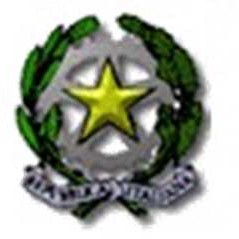 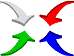 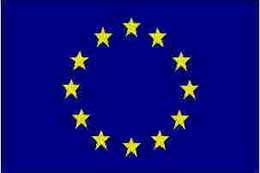 " Francesco Maria Genco"	Sede Centrale, Piazza Laudati, n. 1 Tel . 080/3114337 Fax 0803118025Sede presso il Polivalente, Via Parisi Tel.080/3106901C. M. BATD02000A - C . F. 82014270720E.mail: batd02000a@istruzione.it - web: www.itesgenco.edu.it 70022 Altamura (Bari) ALLEGATO 3  Valutazione approfondita dei casi di bullismo e vittimizzazione1. Data della segnalazione del caso di bullismo: 2. La persona che ha segnalato il caso di bullismo era: • La vittima: • Un compagno della vittima, nome: • Madre/ Padre della vittima, nome • Insegnante, nome • Altri: 3. Nome e ruolo della persona della scuola che ha compilato il modulo del pre-screening: 4. Vittima, nome: _______________________Classe: ________________Altre vittime, nome:______________________ Classe: ________________Altre vittime, nome_______________________ Classe: ________________5. Il bullo o i bulli Nome:___________________________ Classe: _______________________Nome:___________________________ Classe: _______________________Nome:__________________________ Classe: ________________________6. Che  tipo di prepotenze sono accadute? Dare esempi concreti degli episodi:7. In base alle informazioni raccolte, che tipo di bullismo è avvenuto? Altro:8. Quante volte sono successi gli episodi di bullismo? 9. Quando è successo l’ultimo episodio di bullismo? 10. Da quanto tempo il bullismo va avanti? 11. Si sono verificati episodi anche negli anni precedenti? 12 Sofferenza della vittima: (indicare con una X sotto alla colonna scelta)Gravità della situazione della vittima (indicare con una X sotto alla colonna scelta):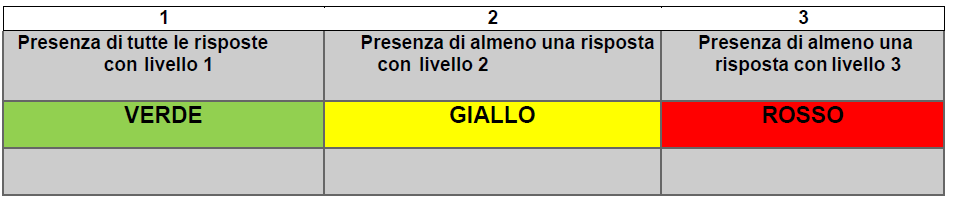 13 Sintomatologia del bullo:Gravità della situazione del bullo (indicare con una X sotto alla colonna scelta):Fenomenologia del bullismo: il gruppo e il contesto 14 Da quanti compagni è sostenuto il bullo? Nome: ____________________ Classe: ____________________ Nome:_____________________ Classe: ____________________Nome: _____________________Classe: ____________________ 15 Gli studenti che sostengono attivamente il Bullo Nome:_________________________ Classe: _____________________ Nome:_________________________ Classe: _____________________ Nome: _________________________ Classe : _____________________16 Quanti compagni supportano la vittima o potrebbero farlo? Nome: ________________________ Classe: _________________ Nome: ___________________________ Classe: ___________________ 17 Gli studenti che possono sostenere la vittima (nome, classe) Nome: ________________ Classe: _________________________ Nome: _________________ Classe: _______________________Nome: ____________________ Classe: ____________________18 Gli insegnanti sono intervenuti in qualche modo? 19 La  famiglia ha chiesto aiuto? DECISIONEIn base alle informazioni acquisite dalle diverse sezioni (gravità della sintomatologia della vittima, gravità della sintomatologia del bullo, caratteristiche del quadro contestuale del gruppo classe e della famiglia), si delinea come livello di priorità dell’intervento (indicare con una X sotto alla colonna scelta):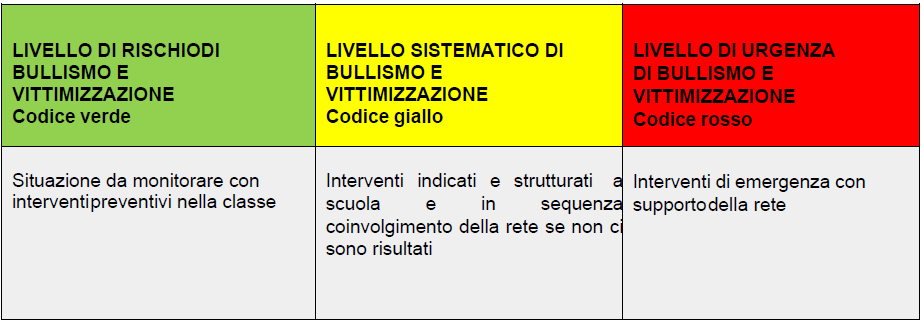 Nome del membro del team che compila lo screening: Data Scuola Osservazioni (indicare Si o No)                    Si /Noè stato offeso, ridicolizzato e preso in giro in modo offensivo; è stato ignorato completamente o escluso dal suo gruppo di amici;è stato picchiato, ha ricevuto dei calci, o è stato spintonato;sono stati messe in giro bugie/voci che hanno portato gli altri ad “odiarlo”;  gli sono stati presi dei soldi o altri effetti personali (o sono stati rotti); è stato minacciato o obbligato a fare certe cose che non voleva fare; gli hanno dato dei brutti nomi, hanno fatto brutti commenti o gesti sulla sua etnia, colore della pelle, religione, orientamento sessuale o identità di genere; ha subito delle offese o molestie sessuali, attraverso brutti nomi, gesti o atti; è stato escluso da chat di gruppo, da gruppi WhatsApp, o da gruppi online; ha subito le prepotenze online tramite computer o smartphone con messaggi offensivi, post o fotografie su Facebook, su WhatsApp, Twitter, Myspace, Snapchat o tramite altri social media ha subito appropriazione di informazioni personali e utilizzo sotto falsa identità della propria password, account (e-mail, Facebook…), rubrica del cellulare… La vittima presenta… Non vero In parte - Qualche volta vero Molto vero Spesso Vero Cambiamenti rispetto a come era prima Cambiamenti rispetto a come era prima Cambiamenti rispetto a come era prima Cambiamenti rispetto a come era prima Ferite o dolori fisici non spiegabili Ferite o dolori fisici non spiegabili Ferite o dolori fisici non spiegabili Ferite o dolori fisici non spiegabili Paura di andare a scuola (non va volentieri) Paura di andare a scuola (non va volentieri) Paura di andare a scuola (non va volentieri) Paura di andare a scuola (non va volentieri) Paura di prendere l’autobus – richiesta di essere accompagnato- richiesta di fare una strada diversa Paura di prendere l’autobus – richiesta di essere accompagnato- richiesta di fare una strada diversa Paura di prendere l’autobus – richiesta di essere accompagnato- richiesta di fare una strada diversa Paura di prendere l’autobus – richiesta di essere accompagnato- richiesta di fare una strada diversa Difficoltà relazionali con i compagni Difficoltà relazionali con i compagni Difficoltà relazionali con i compagni Difficoltà relazionali con i compagni Isolamento / rifiuto Isolamento / rifiuto Isolamento / rifiuto Isolamento / rifiuto Bassa autostima Bassa autostima Bassa autostima Bassa autostima Cambiamento nell’umore generale (è più triste, depressa, sola/ritirata) Cambiamento nell’umore generale (è più triste, depressa, sola/ritirata) Cambiamento nell’umore generale (è più triste, depressa, sola/ritirata) Cambiamento nell’umore generale (è più triste, depressa, sola/ritirata) Manifestazioni di disagio fisico-comportamentale (mal di testa, mal di pancia, non mangia, non dorme…) Manifestazioni di disagio fisico-comportamentale (mal di testa, mal di pancia, non mangia, non dorme…) Manifestazioni di disagio fisico-comportamentale (mal di testa, mal di pancia, non mangia, non dorme…) Manifestazioni di disagio fisico-comportamentale (mal di testa, mal di pancia, non mangia, non dorme…) Cambiamenti notati dalla famiglia Cambiamenti notati dalla famiglia Cambiamenti notati dalla famiglia Cambiamenti notati dalla famiglia Impotenza e difficoltà a reagire Impotenza e difficoltà a reagire Impotenza e difficoltà a reagire Impotenza e difficoltà a reagire Il bullo presenta… Non vero In parte-Qualche volta vero Molto vero – spesso vero Comportamenti di dominanza verso i pari Comportamenti che prendono di mira i compagni più deboli Uno status per cui gli altri hanno paura di lui/lei Mancanza di paura/preoccupazione per le conseguenze delle proprie azioni Assenza di sensi di colpa (se e rimproverato non dimostra sensi di colpa) Comportamenti che creano pericolo per gli altri Cambiamenti notati dalla famiglia 